Sermon Notes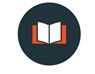 “Summit Part One: Loving Jesus”

Colossians 1:15–2015 He is the image of the invisible God, the firstborn over all creation. 16 For by him all things were created: things in heaven and on earth, visible and invisible, whether thrones or powers or rulers or authorities; all things were created by him and for him. 17 He is before all things, and in him all things hold together. 18 And he is the head of the body, the church; he is the beginning and the firstborn from among the dead, so that in everything he might have the supremacy. 19 For God was pleased to have all his fullness dwell in him, 20 and through him to reconcile to himself all things, whether things on earth or things in heaven, by making peace through his blood, shed on the cross. The Significance of SummitsThroughout the Bible, summits are the places where God reveals to his people who He is, who they are, and how to live.  They are places of spiritual renewal, refreshment, and refocusing.  (cf. Gen. 22; Ex. 3; 1 Kings 19, Ex. 19; Matt. 5; 15; 17; 28).Our Mission: “Loving Jesus.  Loving People.  Transforming lives.”Building for Revival: Loving Jesus18 And he is the head of the body, the church; he is the beginning and the firstborn from among the dead, so that in everything he might have the supremacy.Biblical revival = a dramatic increase in the __________________ of the Holy Spirit.Sleepy Christians ______________________________________ get savedPeople who resist Jesus _____________ dramatically.Establishing Jesus as Supreme___________ devotion___________ group___________ gatheringMatthew 17:1-21 After six days Jesus took with him Peter, James and John the brother of James, and led them up a high mountain by themselves. 2 There he was transfigured before them. Questions for Discussion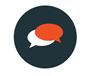 1. What was the most memorable part of the message for you?  Why do you think that part of the sermon struck you so powerfully?2. What did you hear that encouraged or challenged you?3. Was there anything you heard that you disagreed with?4. Have you ever been part of a revival?  What was it like?  If you haven’t, is it something you pray for regularly?5. “If we aren’t seriously committed to our mission, then we might as well shut these doors, sell this place, and go about our business.”  Agree or disagree?6.  Christians often talk about Jesus being their “Lord.”  What do you think that means for most Christians?  What does it mean to you?7.  Which level of engagement do you struggle the most with in terms of making Jesus supreme in your life?Prayer Prompters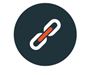 -Pray that our church would experience biblical revival.-Pray that we would learn what it means to give Christ the supremacy in all things.-Pray for our church; that we would all make wise decisions regarding how to spend our limited time, energy, and money this year—for God’s glory and His kingdom purposes.Take Action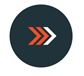 Sign up for a small group!